ФИО педагога: Карманова Екатерина Николаевна                                                                                                                                                                                                                                                                                    Программа: МультипликацияОбъединение: 2АНДата занятия по рабочей программе: 19.05Тема занятия:  Пластилиновый персонажЗадание: создать персонажа мультфильма из пластилина Материалы: пластилинПорядок выполнения: Придумайте небольшой сюжет про коварного персонажа, который украл планету.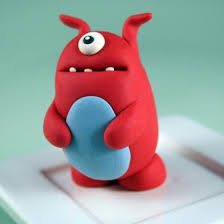            	2.   Вылепите своего персонажа из пластилина. При желании можете создать для него оружие, средство передвижения.3. Фото отправляйте  на почту 63388@mail.ru или WhatsApp 89501230454.